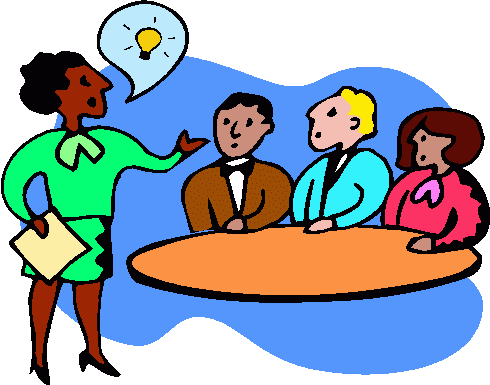 الآباء والمربون يلتفون حول الخطة التربوية1- تحديد المشروع التربوي:المشروع التربوي يتبلور انطلاقا من فحوصات مسبقة، تقود إلى خطة تربوية محسوسة، يلتف حولها كل من يحيط بالطفل التوحدي:  الوالدان و باقي افراد الأسرة والمربون.وتراعي هذه الخطة التربوية الرغبات والحاجيات المعقولة للأسرة. هذه الأخيرة ينبغي أن تتلقى المساعدة و التوجيه، وأن تتعلم مهارات الحياة للعيش مع طفلها التوحدي؛ وأن تكتسب مهارات تدبير الأنشطة التربوية داخل البيت وإدماجها في الحياة اليومية.كل مرحلة من الخطة المسطرة ينبغي أن تعالج بدقة؛ انطلاقا من التقويم الأولي إلى غاية المظاهر المختلفة لبدء التنفيذ مرورا بالمحطات التقويمية. و ينبغي أن تؤخذ بعين الاعتبار خلال تحرير هذه الخطة التربوية: الاضطرابات العضوية والعصبية، الوصفات الطبية المتبعة، الاضطراب النفسي العاطفي ، الوضعية العامة والمستوى الأسري.2- أجرأة البرنامج التربوي:تبادل المعلومات بين الأسرة والطاقم التربوي ضرورة حتمية، إنهما يتتبعان الخطة التربوية مرحلة بمرحلة، دائرة بدائرة، فهما يحددان مجتمعين الأهداف القصيرة، المتوسطة والبعيدة. ويضعان كل معارفهما لمساعدة هذا الطفل في تشارك وثيق.